Per l’anno scolastico ______________ nella classe ______________ si propone l’adozione del testo: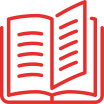 Carla Agliocchi, Caterina BasileIL SENTIERO FIORITOPiemme ScuolaConfigurazione:1° Ciclo Il sentiero fiorito					9788851911065 prezzo ministeriale2° Ciclo Il sentiero fiorito		9788851911140 prezzo ministerialePerché propongo di adottare IL SENTIERO FIORITOLa struttura del corso è funzionale e di facile gestione: un solo volume per classe che racchiude tutto il materiale necessario, con gli esercizi e l’educazione civica integrati, attività creative sul fondo, per semplificare la didattica in classe; un quaderno per anno con attività ludiche e creative per attivare i bambini che finiscono prima o per far esercitre a casa.È possibile lavorare con il volume di classe prima sin dall’inizio: un’intera unità è dedicata all’accoglienza per l’accertamento dei prerequisiti, proponendo attività che la classe può svolgere anche senza aver appreso la lettoscrittura..Una piccola classe multiculturale, in cui gli alunni possono immedesimarsi, accompagna l’apprendimento degli alunni e cresce nei 5 anni.Il testo accoglie tutte le diversità , che vengono considerate fonte di ricchezza: intercultura, ecumenismo, altre religioni. È un libro di religione inclusivo 360° gradi. Con questi volumi si possono impiegare le ore di Religione per un vero confronto tra e con gli alunni.I contenuti sono in linea con il curricolo delle altre discipline, in particolare storia: in 3a la scoperta della religione nella Preistoria; in 4a focus sulle prime civiltà e la storia del popolo di Israele; in 5 a i Romani vengono affrontati nella seconda parte del libro in modo che siano svolti in contemporanea con il sussidiario.Il titolo, tratto da un passo biblico di Isaia (35,1-2), rimanda alla gioia della presenza di Dio nella storia umana. Il sentiero fiorito allude al cammino di conoscenza che porta i bambini alla scoperta dei valori e al riconoscimento del sé.Presenti pagine sulla vita e gli insegnamenti di alcune figure esemplari che hanno saputo interpretare con la loro testimonianza e il loro esempio il messaggio cristiano nei suoi aspetti più universali.Il progetto è arricchito da numerosi e differenziati strumenti offerti per la didattica digitale integrata: la app HUB Art arte sacra raccoglie 100 opere d’arte.Nei volumi, materiali realmente inclusivi: schemi, mappe, verifiche semplificate. Il progetto propone inoltre un fascicolo per ciclo con materiali semplificati e facilitati, per un approccio veramente inclusivo e personalizzato per gli alunni che necessitano di uno strumento di sostegno. 